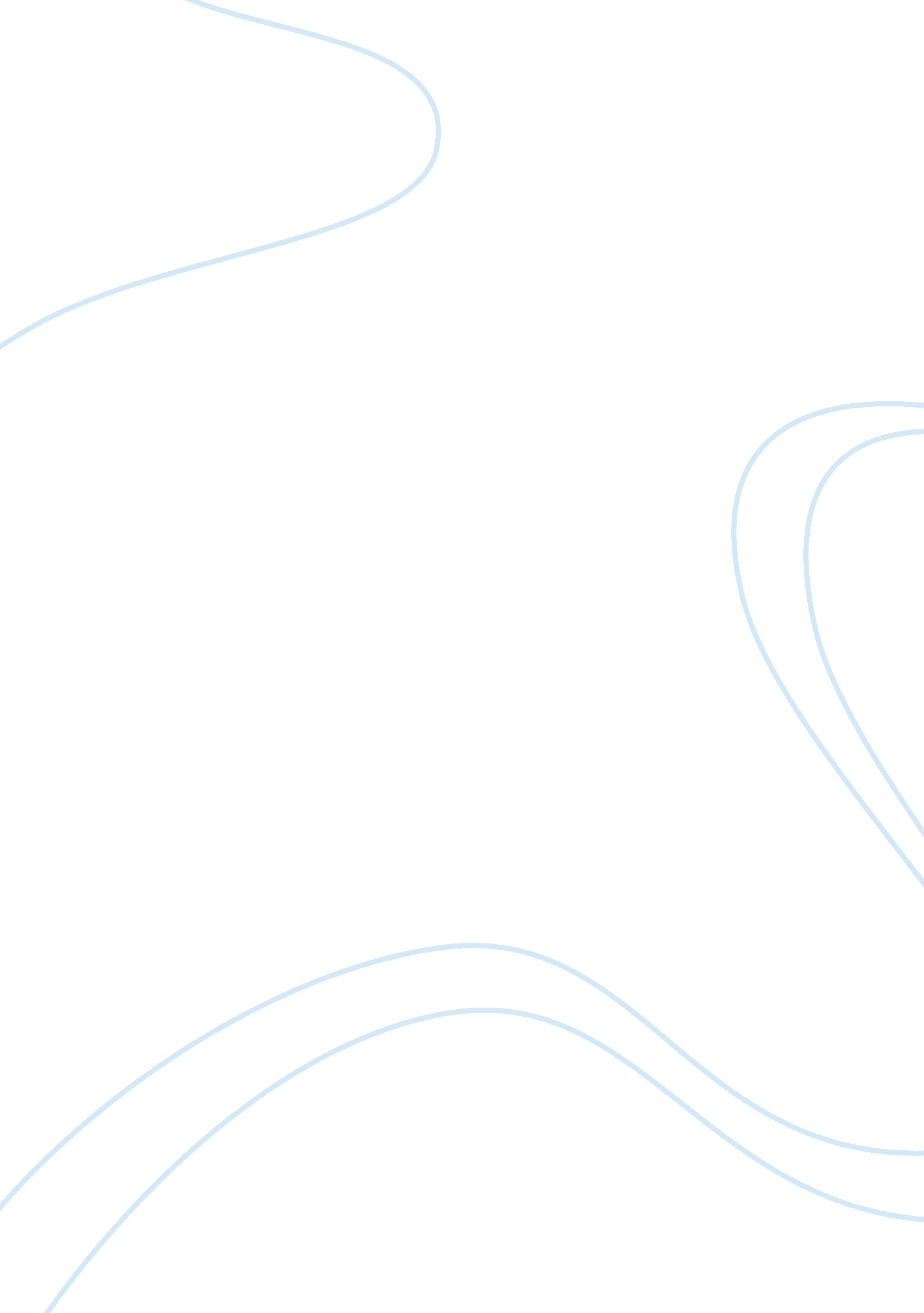 Globalization in today's timeBusiness, Marketing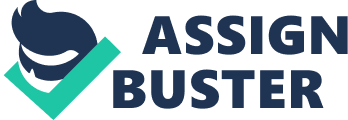 Got a Samsung smartphone? Nike shoes? Jansport bag? Or do you love eating chocolates like Toblerone? It’s actually time for you to thank globalization. Yes, these things that we usually see around us are products of globalization. You see, globalization is everywhere. It has been a part of our being without us even knowing it. The world is becoming more accessible every day. Globalization helps us to gain access to the products from the different parts of the world. It was able to establish a certain connection from the locals to the world. Export and Import became the basis of why globalization spread out. Every country needs their economy to rise and to encourage investors to be part of their developing countries for them to be more popular and become known all around the world. As Filipinos, we are actually gaining a lot from globalization. It is not only limited to material things because it can also be found in the labor sector. Maybe, it has been one of the main reasons as to why English is being taught in schools. This universal language helps us to communicate to the people in different parts of the world. It is most essential if a person plans to work outside the Philippines. According to IndustryWeek, our country is one of the world’s top labor-exporting nations. For Filipinos, migration has been kind of a normal thing. In our families or family friends, we would always know someone who works abroad. And what do we usually think of when someone works abroad? It’s the balikbayan box. Upon opening the balikbayan box, it was as if you are being brought to the country where it came from. We are able to gain access to the goods from that certain country. Thanks to our OFW family members/friends. As students, globalization has a personal effect on us. It motivates us to do better in our studies, to know more about how the world works, and to become the best versions of ourselves so that someday we will be given the chance to go with the huge wave of globalization. If given a chance, our team actually wants to grab the opportunity to work abroad. Through the internet, we are able to know about how the world works beyond the boundaries of our homes. It gave us the chance to contemplate about what we wanted to do in the future; about the possible opportunities that we can have. No matter where people live in the world, they can be affected by globalization on an individual, local, national and global scale. It affects each individual differently however, depending on a diverse number of factors such as the location, education and income. As of this moment, it is true that globalization is everywhere. It has been part of our daily life. It can be from the gadgets we use, the food that we eat, and even up to our means of transportation. It is one of the main effects of the interconnection of one country to another. It has a good effect on us because it helps us to gain easier access to the world and it gives us the comfortable life that we wanted. It helps us to experience living the world beyond us. It teaches us a lot of lessons that we can use in the future for our convenience. In this life, we should always consider change and improvement in order for us to be able to cope up in this fast paced world. 